АДМИНИСТРАЦИЯ КЛОЧКОВСКОГО СЕЛЬСОВЕТА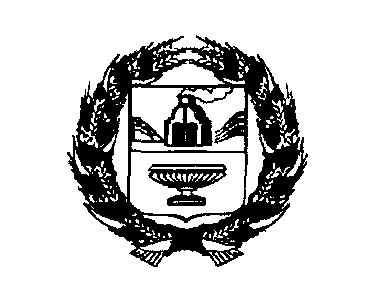 РЕБРИХИНСКОГО РАЙОНА АЛТАЙСКОГО КРАЯПОСТАНОВЛЕНИЕ28.11.2022                                                                                                            № 103с. КлочкиВ соответствии с Федеральным законом от 14.07.2022 № 266-ФЗ «О внесении изменений в Федеральный закон «О персональных данных», отдельные законодательные акты Российской Федерации и признании утратившей силу части четырнадцатой статьи 30 Федерального закона «О банках и банковской деятельности», Федеральный законом от 27.07.2006         № 152-ФЗ «О персональных данных», рассмотрев протест прокурора Ребрихинского района от 18.11.2022 № 02-16-2022 на постановление администрации Клочковского сельсовета от 13.05.2022 № 48 «Об утверждении Правил обработки персональных данных в администрации Клочковского сельсовета Ребрихинского района Алтайского края», подготовленный проект муниципального нормативного правового акта от 18.11.2022, ПОСТАНОВЛЯЮ:1. Внести в Правила обработки персональных данных в Администрации Клочковского сельсовета Ребрихинского района Алтайского края, утвержденные постановлением  Администрации Клочковского сельсовета Ребрихинского района Алтайского края от 13.05.2022 № 48 (в редакции от 19.07.2022 № 70),  следующие изменения:1.1. пункт 5.40 изложить в следующей редакции:«5.40. Если в соответствии с федеральным законом предоставление персональных данных и (или) получение Администрацией сельсовета согласия на обработку персональных данных являются обязательными, уполномоченный работник Администрации сельсовета или должностное лицо Администрации сельсовета, уполномоченное на осуществление кадрового делопроизводства в Администрации сельсовета обязан разъяснить субъекту персональных данных юридические последствия отказа предоставить его персональные данные и (или) дать согласие на их обработку.».1.2. в разделе 8 Правил:1.2.1. пункт 8.2.5, 8.2.6 изложить в следующей редакции:«8.2.5. Если в соответствии с федеральным законом предоставление персональных данных и (или) получение оператором согласия на обработку персональных данных являются обязательными, оператор обязан разъяснить субъекту персональных данных юридические последствия отказа предоставить его персональные данные и (или) дать согласие на их обработку; 8.2.6. Сообщить в порядке, предусмотренном статьей 14 настоящего Федерального закона, субъекту персональных данных или его представителю информацию о наличии персональных данных, относящихся к соответствующему субъекту персональных данных, а также предоставить возможность ознакомления с этими персональными данными при обращении субъекта персональных данных или его представителя либо в течение десяти рабочих дней с даты получения запроса субъекта персональных данных или его представителя. Указанный срок может быть продлен, но не более чем на пять рабочих дней в случае направления оператором в адрес субъекта персональных данных мотивированного уведомления с указанием причин продления срока предоставления запрашиваемой информации;».1.2.2. пункт 8.2.8 изложить в следующей редакции:«8.2.8. Сообщить в уполномоченный орган по защите прав субъектов персональных данных по запросу этого органа необходимую информацию в течение десяти рабочих дней с даты получения такого запроса. Указанный срок может быть продлен, но не более чем на пять рабочих дней в случае направления оператором в адрес уполномоченного органа по защите прав субъектов персональных данных мотивированного уведомления с указанием причин продления срока предоставления запрашиваемой информации;».1.2.3. дополнить пунктом 8.2.11.1 следующего содержания:«8.2.11.1.  В случае установления факта неправомерной или случайной передачи (предоставления, распространения, доступа) персональных данных, повлекшей нарушение прав субъектов персональных данных, оператор обязан с момента выявления такого инцидента оператором, уполномоченным органом по защите прав субъектов персональных данных или иным заинтересованным лицом уведомить уполномоченный орган по защите прав субъектов персональных данных:1) в течение двадцати четырех часов о произошедшем инциденте, о предполагаемых причинах, повлекших нарушение прав субъектов персональных данных, и предполагаемом вреде, нанесенном правам субъектов персональных данных, о принятых мерах по устранению последствий соответствующего инцидента, а также предоставить сведения о лице, уполномоченном оператором на взаимодействие с уполномоченным органом по защите прав субъектов персональных данных, по вопросам, связанным с выявленным инцидентом;2) в течение семидесяти двух часов о результатах внутреннего расследования выявленного инцидента, а также предоставить сведения о лицах, действия которых стали причиной выявленного инцидента (при наличии);»1.2.4.  дополнить пунктом 8.2.13.1 следующего содержания:«8.2.13.1. В случае обращения субъекта персональных данных к оператору с требованием о прекращении обработки персональных данных оператор обязан в срок, не превышающий десяти рабочих дней с даты получения оператором соответствующего требования, прекратить их обработку или обеспечить прекращение такой обработки (если такая обработка осуществляется лицом, осуществляющим обработку персональных данных), за исключением случаев, предусмотренных пунктами 2 - 11 части 1 статьи 6, частью 2 статьи 10 и частью 2 статьи 11 настоящего Федерального закона. Указанный срок может быть продлен, но не более чем на пять рабочих дней в случае направления оператором в адрес субъекта персональных данных мотивированного уведомления с указанием причин продления срока предоставления запрашиваемой информации;».1.2.5. пункт 8.2.14 раздела 8 изложить в следующей редакции:««В случае отсутствия возможности уничтожения персональных данных в течение срока, указанного в частях 8.2.11 – 8.2.13.1 Правил, - осуществляет блокирование таких персональных данных или обеспечивает их блокирование (если обработка персональных данных осуществляется другим лицом, действующим по поручению Администрации) и обеспечивает уничтожение персональных данных в срок не более чем шесть месяцев, если иной срок не установлен федеральными законами.».2. Внести в Приложение 3 «Правила рассмотрения запросов субъектов персональных данных или их представителей в Администрации Клочковского сельсовета Ребрихинского района Алтайского края» следующие изменения:2.1. абзац 1 пункта 3.3 изложить в следующей редакции: «Администрация сельсовета обязана сообщить в порядке, предусмотренном статьей 14 Федерального закона №152-ФЗ, субъекту персональных данных или его представителю информацию о наличии персональных данных, относящихся к соответствующему субъекту персональных данных, а также предоставить возможность ознакомления с этими персональными данными при обращении субъекта персональных данных или его представителя либо в течение десяти рабочих дней с даты получения запроса субъекта персональных данных или его представителя. Указанный срок может быть продлен, но не более чем на пять рабочих дней в случае направления оператором в адрес субъекта персональных данных мотивированного уведомления с указанием причин продления срока предоставления запрашиваемой информации.».2.2. пункт 3.5 изложить в следующей редакции:«3.5. В случае отказа в предоставлении информации о наличии персональных данных о соответствующем субъекте персональных данных или персональных данных субъекту персональных данных или его представителю при их обращении либо при получении запроса субъекта персональных данных или его представителя оператор обязан дать в письменной форме мотивированный ответ, содержащий ссылку на положение части 8 статьи 14 Федерального закона №152-ФЗ или иного федерального закона, являющееся основанием для такого отказа, в срок, не превышающий десяти рабочих дней со дня обращения субъекта персональных данных или его представителя либо с даты получения запроса субъекта персональных данных или его представителя. Указанный срок может быть продлен, но не более чем на пять рабочих дней в случае направления оператором в адрес субъекта персональных данных мотивированного уведомления с указанием причин продления срока предоставления запрашиваемой информации.».2.3. пункт 3.11 изложить в следующей редакции: «3.11. Администрация сельсовета обязана сообщить в уполномоченный орган по защите прав субъектов персональных данных по запросу этого органа необходимую информацию в течение десяти рабочих дней с даты получения такого запроса. Указанный срок может быть продлен, но не более чем на пять рабочих дней в случае направления оператором в адрес уполномоченного органа по защите прав субъектов персональных данных мотивированного уведомления с указанием причин продления срока предоставления запрашиваемой информации.».3. Обнародовать настоящее постановление на информационном стенде Администрации Клочковского сельсовета и на официальном сайте Администрации Клочковского сельсовета Ребрихинского района Алтайского края. 3. Контроль за исполнением настоящего постановления оставляю за  собой.Глава сельсовета                                                                                    К.В. КузнецовАнтикоррупционная экспертиза муниципального правового акта проведена. Коррупциогенных  факторов  не  выявлено.Заместитель главы Администрации  сельсовета                                           О.А. РязановаО внесении изменений и дополнений в постановление Администрации Клочковского сельсовета Ребрихинского района Алтайского края от 13.05.2022 № 48 «Об утверждении Правил обработки персональных данных в Администрации Клочковского сельсовета Ребрихинского района Алтайского края» (в редакции от 19.07.2022 № 70)